                                                                							     CALL 646 667-5163  													                                            	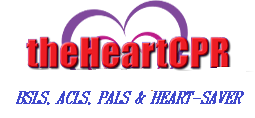 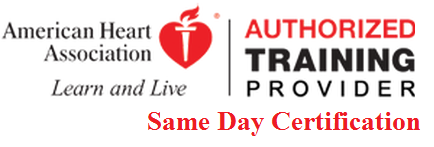 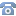 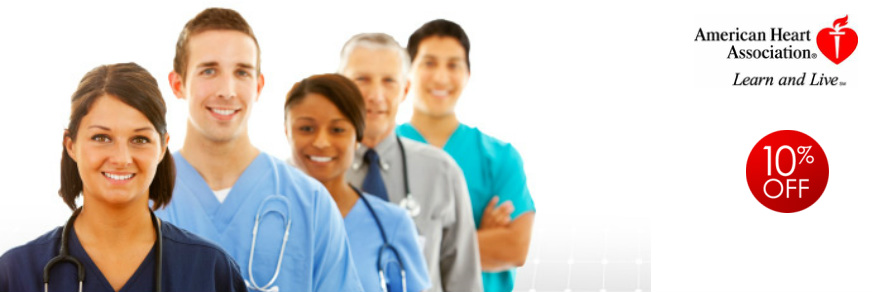 CPR Training done daily by a Registered Nurse (RN/BSN) with twenty years of clinical experience in nursing, we offer BLS, ACLS Heart Saver, AED, and First Aide training at a reasonable price. All Instructors are certified by the American Heart Association (AHA). We are open seven days a week and have flexible schedule to meet your needs!        Call: 646 667-5163  Info@theheartcpr.com                                   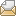 94-18 110 StreetRichmond Hill NY11419 Visit us on the web http://www.theheartcpr.com/    